Технологическая карта внеурочного занятияФ.И.О. учителя Козлова Ольга ФёдоровнаКласс:2 «Г»Дата:Внеурочное занятие «Занимательная грамматика»Тема занятия«Кто-кто в алфавите живет?» НаправлениеОбщеинтеллектуальноеВид деятельности Познавательная деятельность.Цель занятия Обобщение знания детей об алфавитеЗадачиРасширять представления школьников об алфавите. Объяснять, где могут пригодиться знания об алфавите. Называть буквы  правильно и располагать их в алфавитном  порядке.Классифицировать буквы по сходству в их названии, по характеристике звука, который они обозначают.Определять положение заданной буквы в алфавите: ближе к концу, к середине, к началу, называть соседние буквы по отношению к заданной. Работать с памяткой «Алфавит».Располагать заданные слова в алфавитном порядке.Способствовать развитию мышления, памяти, связной речи детей.Содействовать формированию интереса к изучению алфавитаПланируемые образовательные результаты (личностные, метапредметные):Личностные универсальные учебные действия:Способствовать формированию умения: формирование интереса к учебному материалу, внутренней позиции школьника, выраженной устойчивой учебно-познавательной мотивации учения;формирование самооценки на основе  заданных критериев успешности учебной деятельности. Регулятивные универсальные учебные действия: Способствовать формированию умения:принимать и сохранять учебную задачу, соответствующую этапу обучения;учитывать выделенные учителем ориентиры действия в учебном материале;с помощью учителя, класса оценивать правильность выполнения действий и вносить необходимые коррективы; контролировать и оценивать свои действия;на основе результатов решения практических задач делать теоретические выводы о свойствах изучаемых языковых фактов в сотрудничестве с учителем и одноклассниками;выполнять учебные действия в устной и письменной речи;принимать роль в учебном сотрудничестве. Познавательные  универсальные учебные действия: Способствовать формированию умения:анализировать изучаемые языковые факты с выделением существенных и несущественных признаков; структурирование знаний;воспринимать смысл заданного текста;обобщать, подводить анализируемые объекты под понятие; пользоваться знаками, символами. Коммуникативные  универсальные учебные действия: Способствовать формированию умения:выбирать адекватные речевые средства в диалоге с учителем, одноклассниками; воспринимать другое мнение и позицию; договариваться, приходить к общему решению;строить монологическое высказывание.Оборудование: Демонстрационный материал (компьютерная презентация), раздаточный материал (карточки с заданием).Образовательные ресурсы:www.iqlib.ru.  www.it-n.ru    http://www n-shkola.ruОрганизация пространства Этап занятия Деятельность учениковДеятельность учителяСодержание Планируемые результатыОрганизация пространства Этап занятия Деятельность учениковДеятельность учителяСодержание I. Вступительная часть.Самоопределение к деятельности.(организационный момент)Цель:мотивировать учащихся к учебной деятельности посредством создания эмоциональной обстановки.Приветствуют учителя, выполняют самооценку готовности по критериям:  правильность выбора учебных принадлежностей, правильность и аккуратность их расположения на парте.  Двое учащихся демонстрируют у доски сценку, выразительно и эмоционально читают стихотворение.Приветствует учащихся, проверяет готовность к занятию, создаёт эмоциональный настрой на занятие.Мотивирует учащихся на работу.«Не спеши языком – торопись делом». (предложенная пословица на доске) Чтение загадки Сели на страничкуТридцать три сестрички. Сели рядом - не молчат, Нам загадки говорят. (алфавит)	  - А что такое алфавит? (Расположение букв в определенном порядке) - Сколько букв в русском алфавите? (33) - Легко ли вам, ребята,  было их запомнить? -Давайте вспомним,  как мы учили алфавит в 1 классе и посмотрим  шуточную сценку.2) Чтение стихотворения про алфавит.	 (демонстрация сценки учащимися- диалог)- Славик, что за кислый вид?- Повторяю алфавит... Не могу запомнить я буквы все от А до Я!- А,Б,В,Г,Д,Е,Ё- Прекрати свое нытье! - Ж, 3, И, Й, К, Л, М- Это просто же совсем!- Н,О,П,Р, С,Т,У... Я запомнить все смогу?- Ф, X, Ц, Ч, Ш и Щ -Учим буквы сообща!- ТВЕРДЫЙ ЗНАК, Ы, МЯГКИЙ ЗНАК-Если с другом, все пустяк! Вот остались Э, Ю, Я...- Алфавит запомнил я! - Ребята, что помогло Славику выучить алфавит? (дружба, помощь друга)формирование интереса к учебному материалу, внутренней позиции школьника, выраженной устойчивой учебно-познавательной мотивации учения; Актуализация знаний .Вспоминают алфавит, заполняют свободный фрагмент круга.  Часть учеников работают с пазлами: собирают буквы в алфавитном порядке.Уточняют свои знания по данному вопросу.Внимательно читают текст, выделяя нужные слова для ответа на вопрос учителя.Организуетработу по активизации знаний учащихся.Задаёт вопросы. Побуждает к анализу языкового материала.Задаёт вопросы.  Проводит беседу о значении алфавита в жизни людей.Организует смысловое чтение текста с выделением главных слов, позволяющих ответить на поставленный вопрос.- А теперь проверим,  хорошо  ли вы, ребята, знаете  алфавит. - Поднимите руку, кому было очень трудно запомнить алфавит? - Вы поработаете с пазлами, а остальным ребятам я хочу предложить другое задание.-В качестве разминки и подготовки  к нашему занятию выполним задание. -Среди 33 букв алфавита, помещенных  в круг, одна пропущена. Какая? Впиши ее в свободный фрагмент.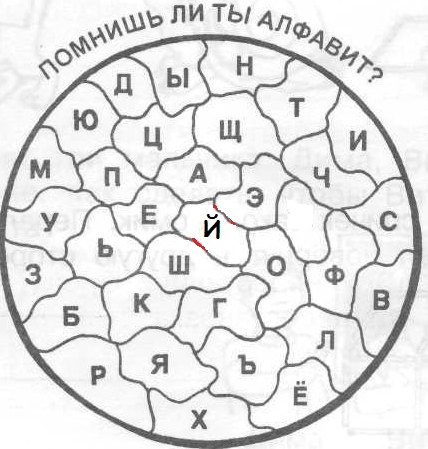 -А для чего нам нужно знать алфавит, где нам может понадобиться знание алфавита? (ответы детей) - Прочитайте стихотворение, поработайте с текстом. Прочитайте ответ. Где в жизни может пригодиться алфавит? Чтоб в массе информации Не смог я закопаться, Мне алфавит – помощник, Я должен вам признаться. Все буквы по порядку Назвать легко могу. Ведь алфавит встречается Нам на любом шагу: Школа, больница, Детский сад, аптека, Институт, милиция, Музей, библиотека. Расписание движения поездов, Коды регионов и городов. На страницах поиска в Интернете Алфавит использован при ответе. Классный журнал, телефонная книга… Всё, что нам надо, отыщется мигом!принимать и сохранять учебную задачу, соответствующую этапу обучения; учитывать выделенные учителем ориентиры действия в учебном материале;выполнять учебные действия в устной и письменной речи;структурирование знаний; анализировать изучаемые языковые факты с выделением существенных и несущественных признаков; обобщать, подводить анализируемые объекты под понятие;пользоваться знаками, символами, таблицами; воспринимать смысл заданного текста;выбирать адекватные речевые средства в диалоге с учителем, одноклассниками; Динамическая пауза.Цель: создать условия для отдыха и эмоционального настроя на продолжение работы.Выполняют упражнения под музыку.Организует динамическую паузу.Комплекс упражнений.приобретение самоконтролируемых умений.II. Основная частьВыполняют работу по угадыванию слова, используя знания алфавита. Результаты работы предоставляют классу. Анализируют, формулируют выводы наблюдений. Высказывают предположения. Формулируют тему занятия, ставят познавательную  задачу.Учащиеся вспоминают изученные русские народные сказки, определяют порядок героев, используя знания алфавита.Осуществляют взаимопроверку..Вспоминают правила работы в паре..Договариваются между собой, осуществляют проверку, выступает делегат от группы с демонстрацией своего решения на общей доске.Располагают предложения в алфавитном порядке, чтобы получился связный текст.. Результаты своей работы представляют классу.Осуществляют проверку.Работают с орфограммами в словах, работают с предложениями, подчеркивают в нах грамматическую основу.

Участвуют в диалоге с учителем. Аргументируют свой ответ.Организует работу со словом, тем самым подводя к формулировке темы занятия.Задает вопросы.Создаёт проблемную ситуацию.Организует формулирование темы занятия учащимися. Организует постановку учебной задачи.Уточняет понимание учащимися поставленной темы и целей занятия. Организует работу в паре.Даёт задание для самостоятельной работы.Организует проверку.Организует работу в группах, инструктирует по выполнению заданий.Наблюдает за ходом поиска решений. Организует взаимопроверку в группах при помощи экрана.Предлагает работу с текстом.Организует работу в парах, инструктирует по выполнению заданий.Наблюдает за ходом поиска решений. Организует взаимопроверку в парах  при помощи экрана.Задаёт вопросы.Акцентирует внимание на конечных результатах учебной деятельности.- Вы, ребята, наверно, уже поняли, о чем пойдет речь на нашем занятии, но угадав слово - помощник, вы точно узнаете тему нашего занятия. Это слово состоит из 6 букв. Первая буква – 19 в алфавите, следующая буква – 12, третья буква – 1, четвертая – 9, пятая буква – 12, шестая буква – 1. (сказка)А теперь как вы думаете, будет ли связано это слово с алфавитом? Прочитайте необычную формулировку темы нашего занятия.Тема « Кто-кто в алфавите живет?» -Что напоминают вам эти строчки? (Сказку «Теремок».)-  В алфавите живут буквы, и знание алфавита нам сегодня очень понадобится. -Сегодня нам будут помогать повторять алфавит сказки,  сказочные герои и волшебные предметы.– В чем особенность построения  сказки «Теремок»? (сказка-цепочка) - Какие еще сказки-цепочки вы знаете? («Репка», «Колобок», «Сказка про белого бычка»)- Вспомните и запишите героев этих сказок. 1 ряд – герои сказки «Теремок», 2 ряд – «Репка», 3 ряд – «Колобок». А теперь расположите героев  в алфавитном порядке. «Теремок»  - волчок, зайчик, лисичка, лягушка, медведь, мышка. «Репка» - бабка, внучка, дедка, жучка, кошка, мышка. «Колобок»  бабка, волк, дед, заяц, колобок, лиса, медведь. – Ребята, что еще обязательно есть в сказках? (Волшебные предметы)- Какая же сказка без волшебных предметов?! Отгадай сказочные предметы  Цветик –  (семицветик)Меч –  (кладенец)Ковер-  (самолет)Сапоги – (скороходы)Палочка – (выручалочка)Шапка –  (невидимка)Скатерть – (самобранка) -Расположите сказочные предметы  в алфавитном порядке. Ковер-  (самолет), меч –  (кладенец), палочка – (выручалочка), сапоги – (скороходы), скатерть – (самобранка), цветик –  (семицветик), шапка –  (невидимка).- Вспомним героев сказок. Работаем в группах. -На каждую букву напиши имя или название сказочного героя.1 группа                 2 группа        3 группа     4 группа А –                         Ж -                 О -               Ф - Б –                          З -                   П -              Х - В –                         К -                   Р -               Ц -Г –                          Л -                  С -               Ч - Д –                          М -                 Т -                 Ш -   Е -                           Н -                  У -               Щ - Аленушка          Жар-птица      Олень            ФедораБуратино            Золушка          Принцесса       Хаврошечка Волк                   Колобок            Репка               ЦаревнаГуси-лебеди        Лиса                 Сивка-Бурка    ЧиполиноДжин                    Медведь          Тролль           ШапоклякЕмеля 	  Незнайка          ученый кот    Щука  - Расположите предложения в алфавитном порядке, и у вас получится текст. Предложенный текст для работы.Мария Ивановна рассказала нам новые интересные ска_ки. Женя знает ска_ку о сером волке. Аня знает разные ска_ки: про репку, о тетереве. Лиза спела ска_ку-песенку о козлике. Мы любим ска_ки. Верный вариант.Аня знает разные ска_ки: про репку, о тетереве. Женя знает ска_ку о сером волке. Лиза спела ска_ку-песенку о козлике. Мария Ивановна рассказала нам новые интересные ска_ки. Мы любим ска_ки.-Подчеркните в каждом предложении грамматическую основу. - Какое слово повторяется в этом тексте? (сказка) - Подберите однокоренные слова к слову сказка. (Сказка, сказочка, сказочный). - Выделите корень, какое слово требует проверки, какое слово проверочное. . анализировать изучаемые языковые факты с выделением существенных и несущественных признаков; структурирование знаний;выполнять учебные действия в устной и письменной речи;принимать и сохранять учебную задачу, соответствующую этапу обучения; на основе результатов решения практических задач делать теоретические выводы о свойствах изучаемых языковых фактов в сотрудничестве с учителем и одноклассниками;анализировать изучаемые языковые факты с выделением существенных и несущественных признаков; структурирование знаний;выполнять учебные действия в устной и письменной речи;принимать и сохранять учебную задачу, соответствующую этапу обучения; контролировать и оценивать свои действия;на основе результатов решения практических задач делать теоретические выводы о свойствах изучаемых языковых фактов в сотрудничестве с учителем и одноклассниками;контролировать и оценивать свои действия;формирование самооценки на основе  заданных критериев успешности учебной деятельности;анализировать изучаемые языковые факты с выделением существенных и несущественных признаков; структурирование знаний;выполнять учебные действия в устной и письменной речи;обобщать, подводить анализируемые объекты под понятие;выбирать адекватные речевые средства в диалоге с учителем, одноклассниками; воспринимать другое мнение и позицию; договариваться, приходить к общему решению;анализировать изучаемые языковые факты с выделением существенных и несущественных признаков; структурирование знаний;выполнять учебные действия в устной и письменной речи;обобщать, подводить анализируемые объекты под понятие;воспринимать смысл заданного текста;выбирать адекватные речевые средства в диалоге с учителем, одноклассниками; воспринимать другое мнение и позицию; договариваться, приходить к общему решению;строить монологическое высказываниеИтог.Рефлексия деятельности.Цель: контроль действий. Участвуют в диалоге с учителем.Значком указывают своё отношение к видам деятельности.Задает вопросы, связывая результаты урока с его целями. 
Акцентирует внимание на конечных результатах учебной деятельности.Дает рекомендации по лучшему усвоению алфавита, необходимости его знания.  Диалог, позволяющий ученикам осмыслить полученные результаты по изучению темы.-Что мы сегодня узнали нового и закрепили  на занятии? Над чем работали?-Продолжи фразу: -Сегодня я узнал…-Мне было интересно…-Мне было трудно…Учащиеся выбирают, какая деятельность доминировала на уроке, была более значимой.-Моя деятельность.-Деятельность пары.-Деятельность класса.формирование самооценки на основе  заданных критериев успешности учебной деятельности;